Техническая инструкция по подключению Вебинар «Работа над ошибками» для участников грантового конкурса экологических проектов En+ GroupУважаемые участники, для комфортного подключения к вебинару вам потребуется компьютер/ноутбук/телефон с надежным подключением к сети Интернет, работающими микрофоном и камерой.Заранее установите на устройство приложение Zoom (последняя версия). Если приложение Zoom у вас уже установлено – обновите его до последней версии.Если у вас возникают вопросы по подключению, пожалуйста, обращайтесь к руководителю грантового конкурса Марии Стародубовой (+7-913-410-80-60). Дата: 30 июня (вторник)Время: 06.00 - 08.00 мск (10.00-12.00 крск, 11.00-13.00 ирк)Ссылка для входа: https://us02web.zoom.us/j/81699230910Идентификатор конференции: 816 9923 0910Пароль:  390569ЧЕРЕЗ МОБИЛЬНОЕ ПРИЛОЖЕНИЕ Zoom:Шаг 1. Скачайте мобильное приложение на телефон.Для андроида:https://play.google.com/store/apps/details?id=us.zoom.videomeetings&hl=ruДля   iOS: https://apps.apple.com/ru/app/zoom-cloud-meetings/id546505307Шаг 2. Зайдите в приложение – выберите «Войти в конференцию».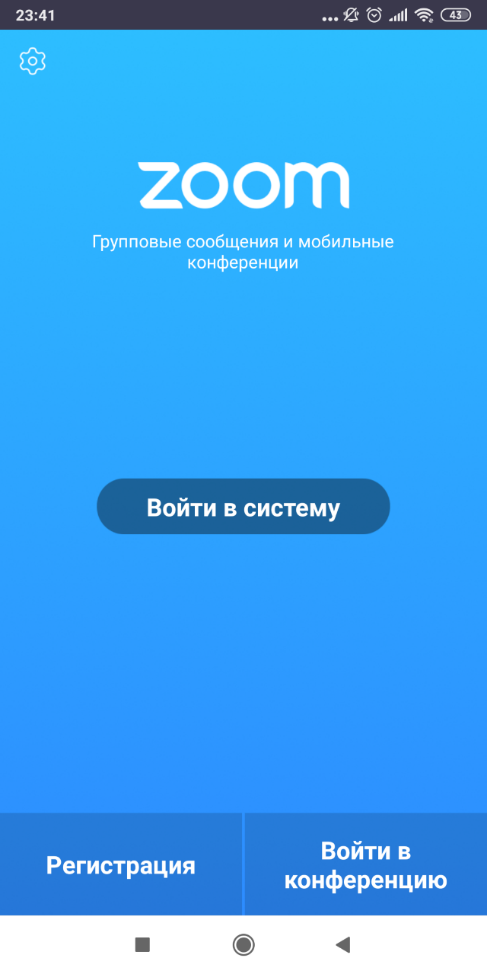 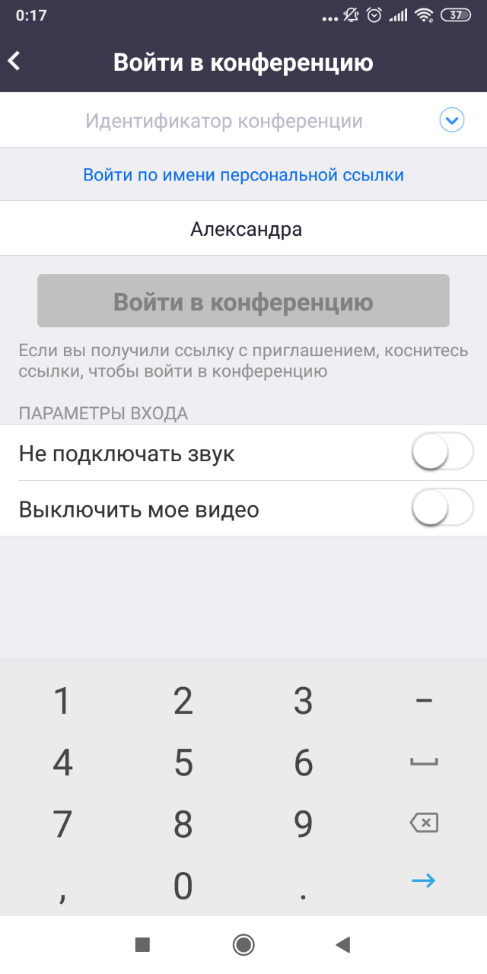 Напишите вверху идентификатор конференции: 816 9923 0910Внизу напишите ваше имя и фамилию.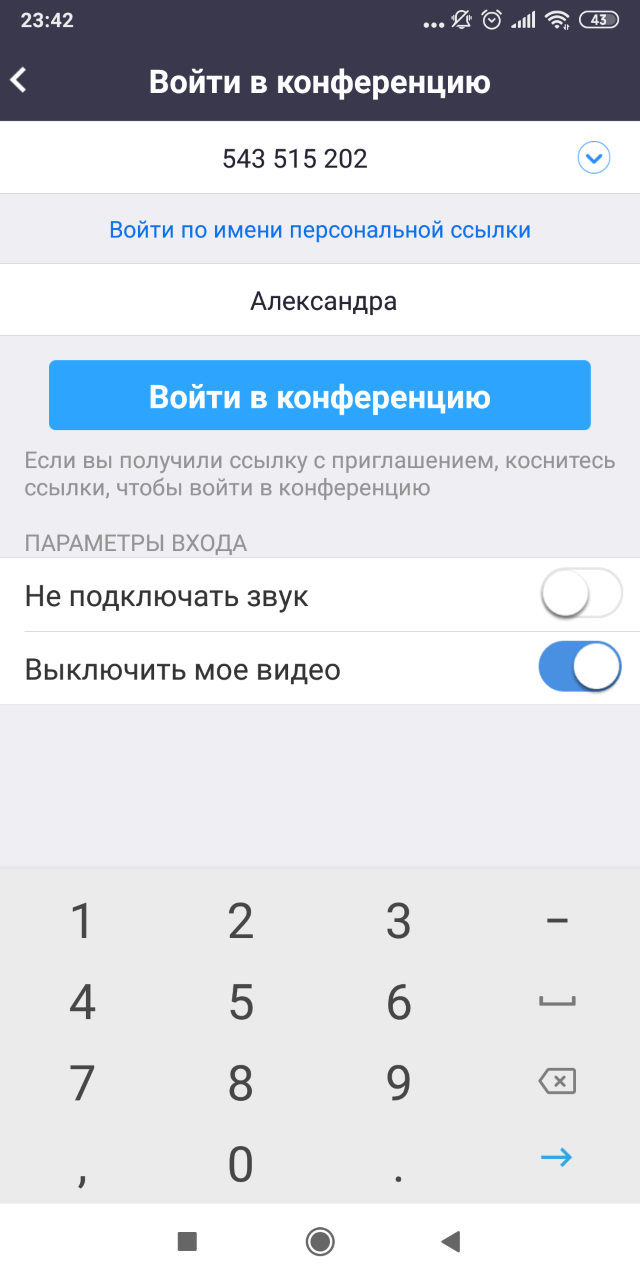 Шаг 3.  Проходите в конференцию.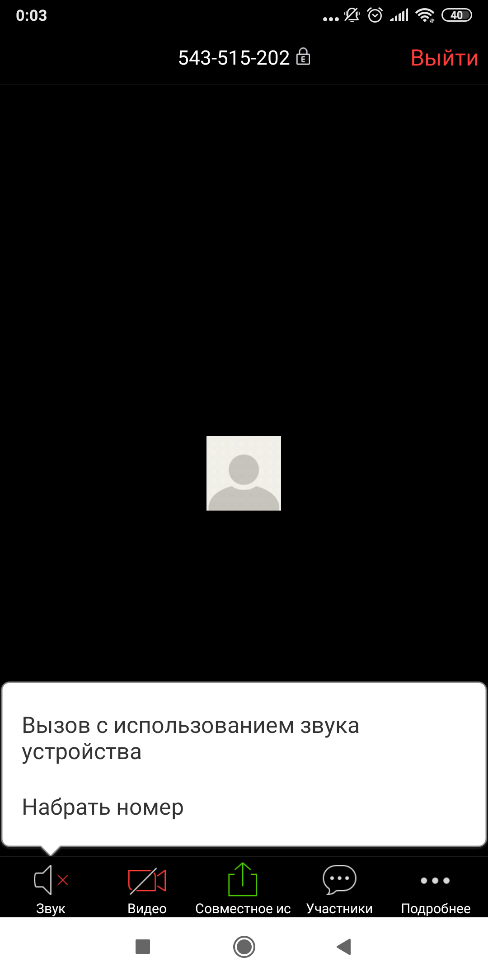 Шаг 4. Выберите «Вызов с использованием звука устройства».Шаг 5. Попробуйте включить и выключить камеру/микрофон, если вдруг захотите задать вопрос голосом, нажав на кнопку видео и рядом на кнопку с микрофоном.ВАЖНО! Во время вебинара видео/аудио для участников должно быть выключено.Шаг 6. Во вкладке «Подробнее» проверьте, что у вас был включен звук, это выглядит так (см.ниже):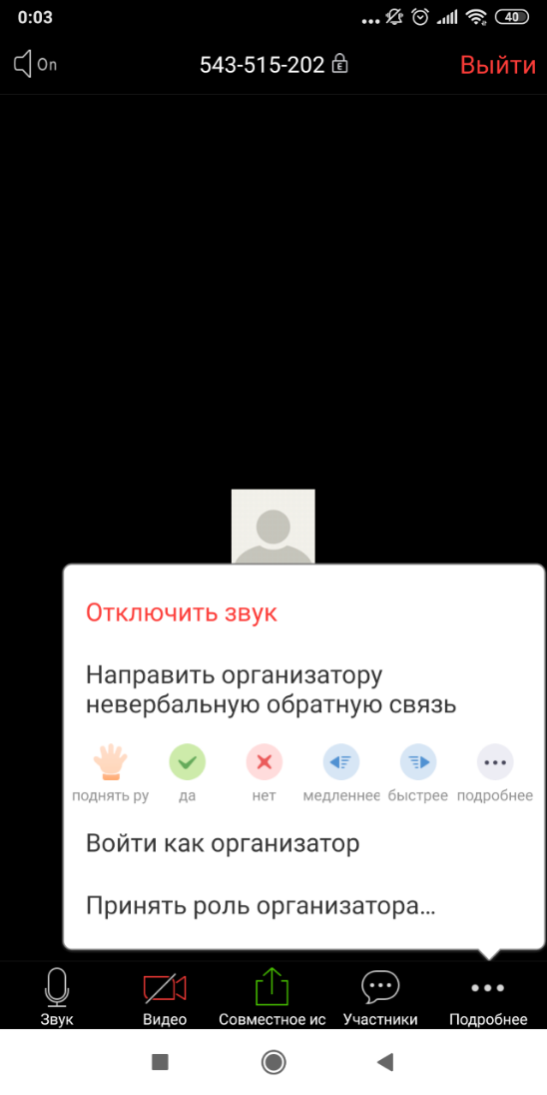 ЕСЛИ ЗАХОДИТЬ ЧЕРЕЗ БРАУЗЕР НА КОМПЬЮТЕРЕhttps://us02web.zoom.us/j/81699230910Шаг 1. Выходит такое окно: 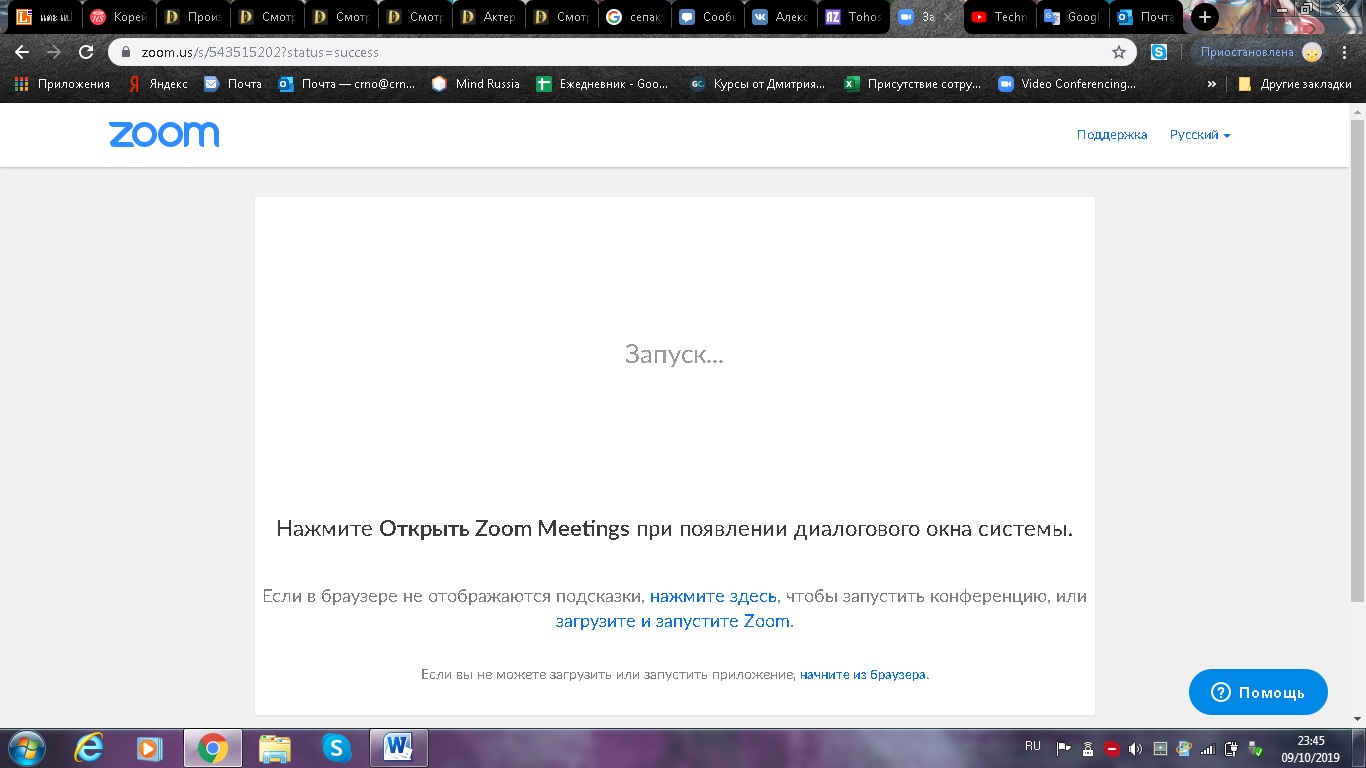 Путь 1.У вас автоматически начнется скачивание программы. После скачивания откройте скачанную программу. 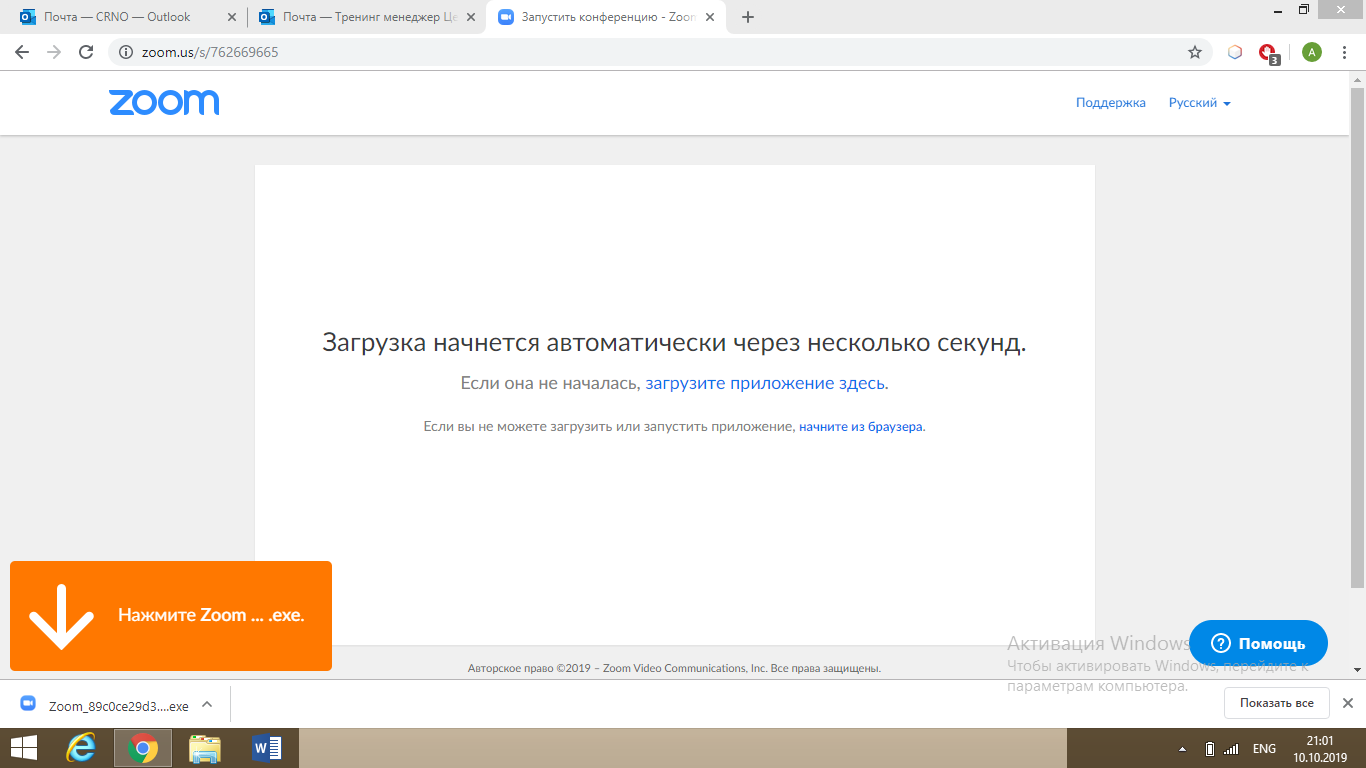 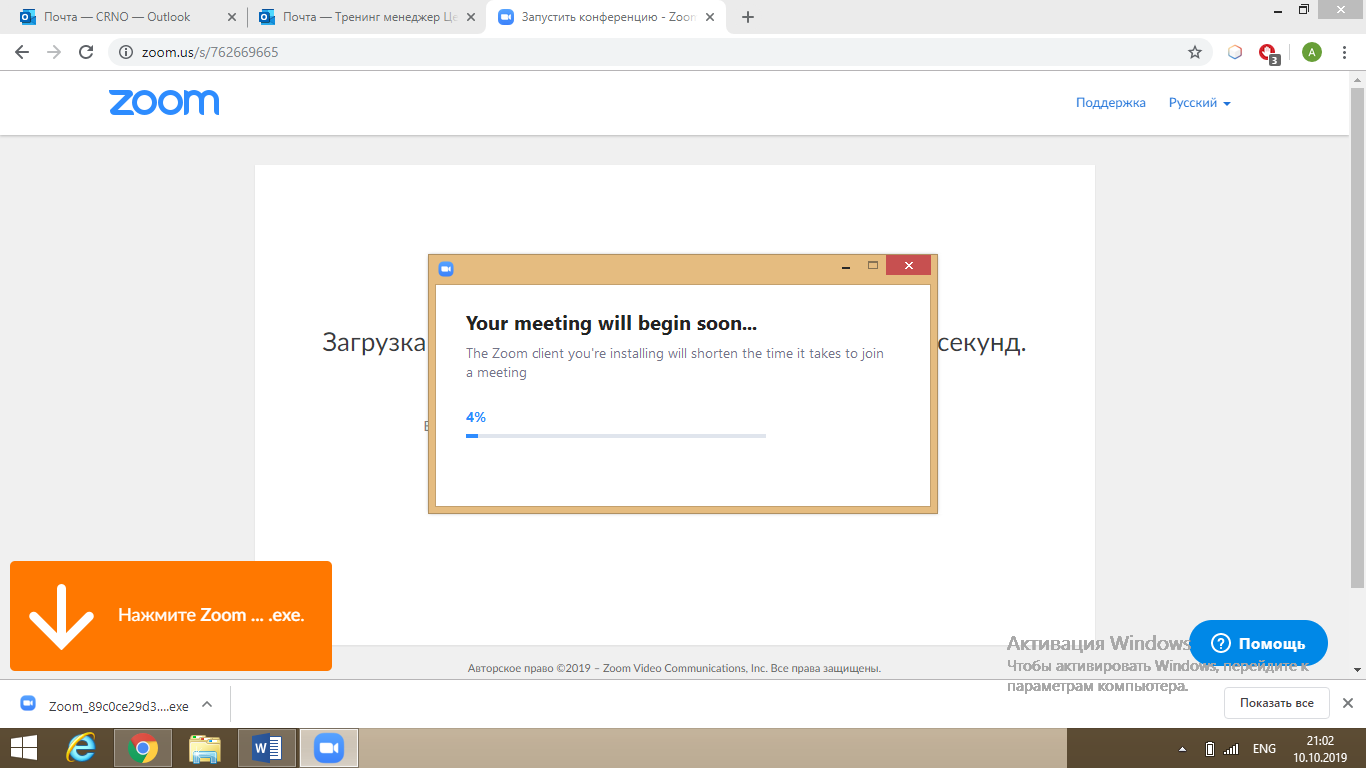 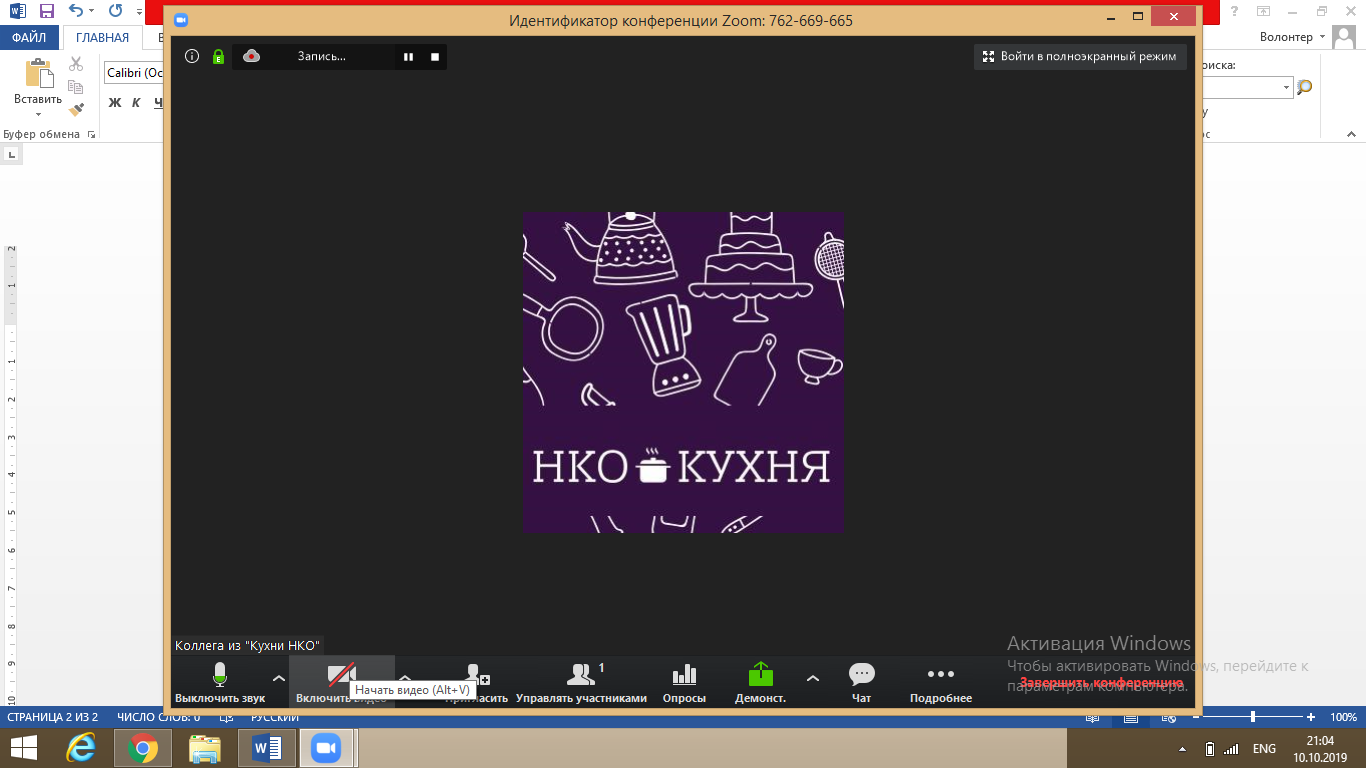 Путь 2. Либо вы выбираете «Начните из браузера». И у вас откроется вкладка с вебинарной комнатой.Шаг 2. Выйдет вот такая панель (см.ниже). Выберите «Звук компьютера». Нажмите  на  зелёную кнопку: «Войти в аудиоконференцию».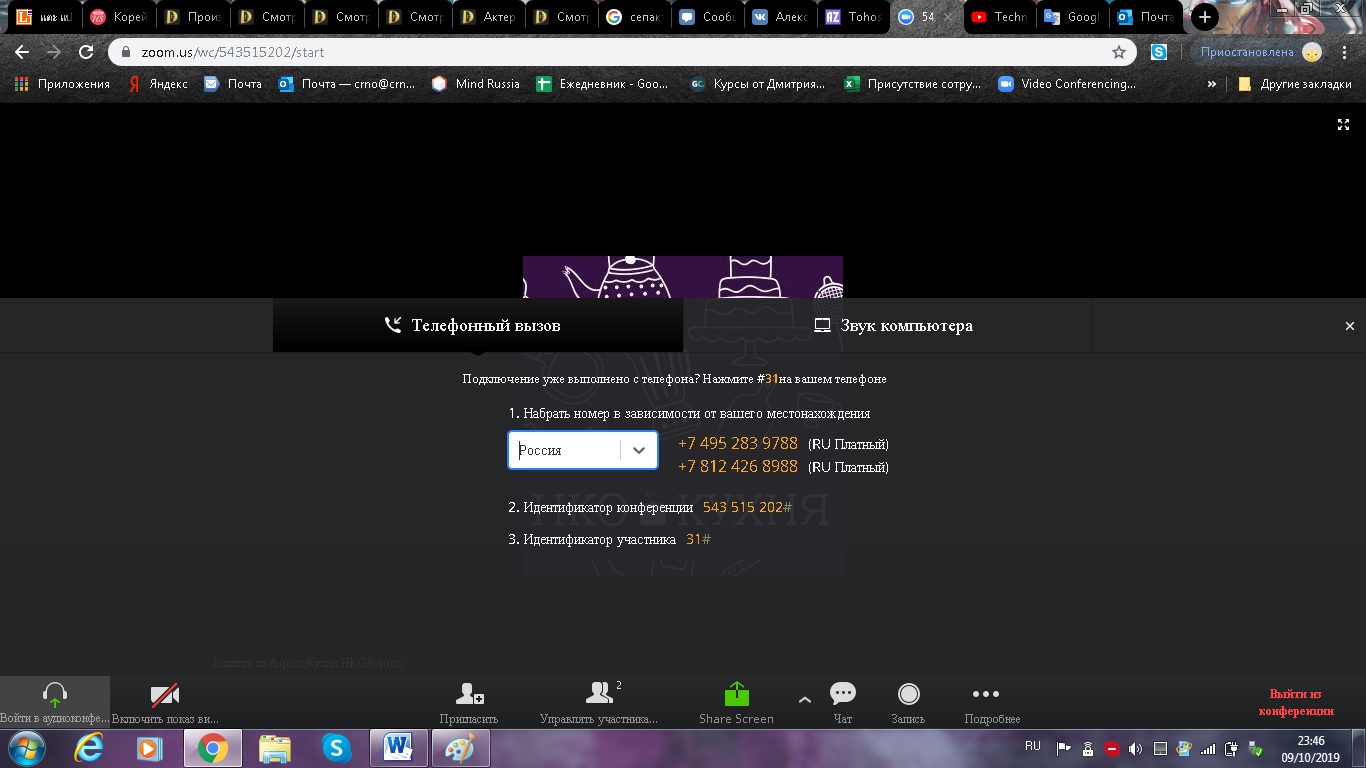 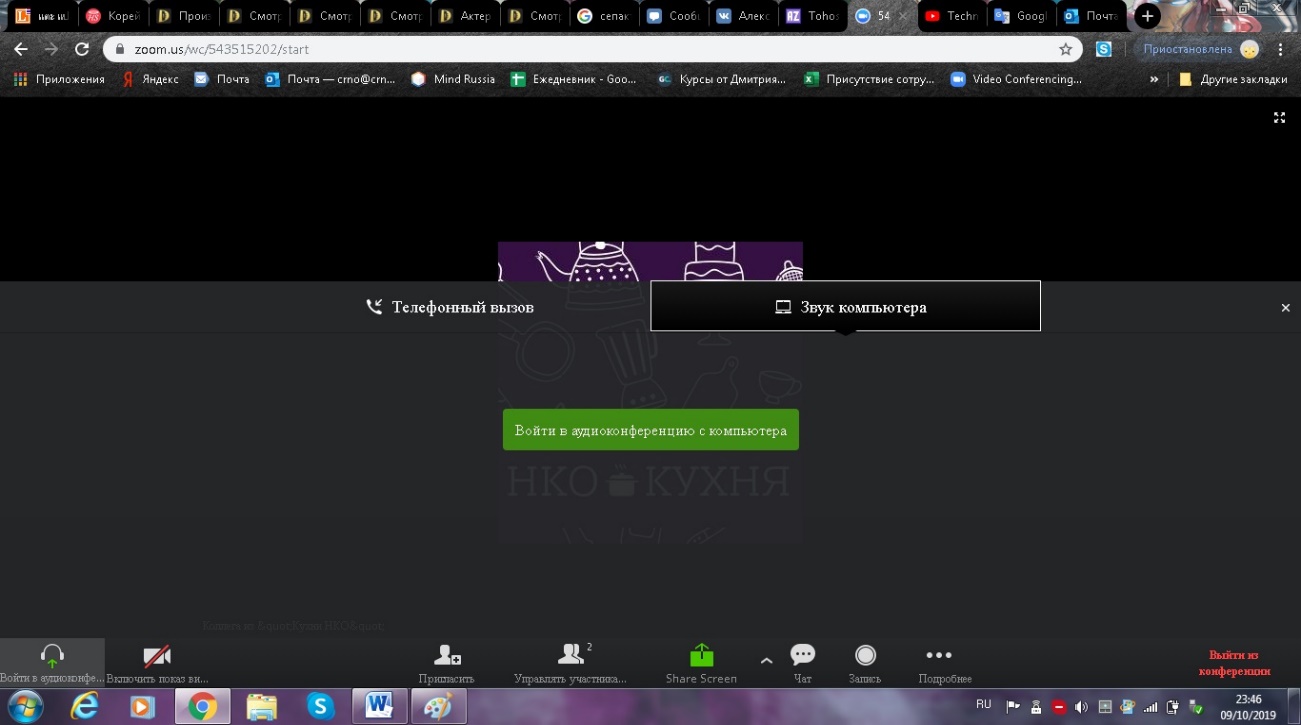 Шаг 3. На запрос компьютера (как на картинке) напишите «Разрешить».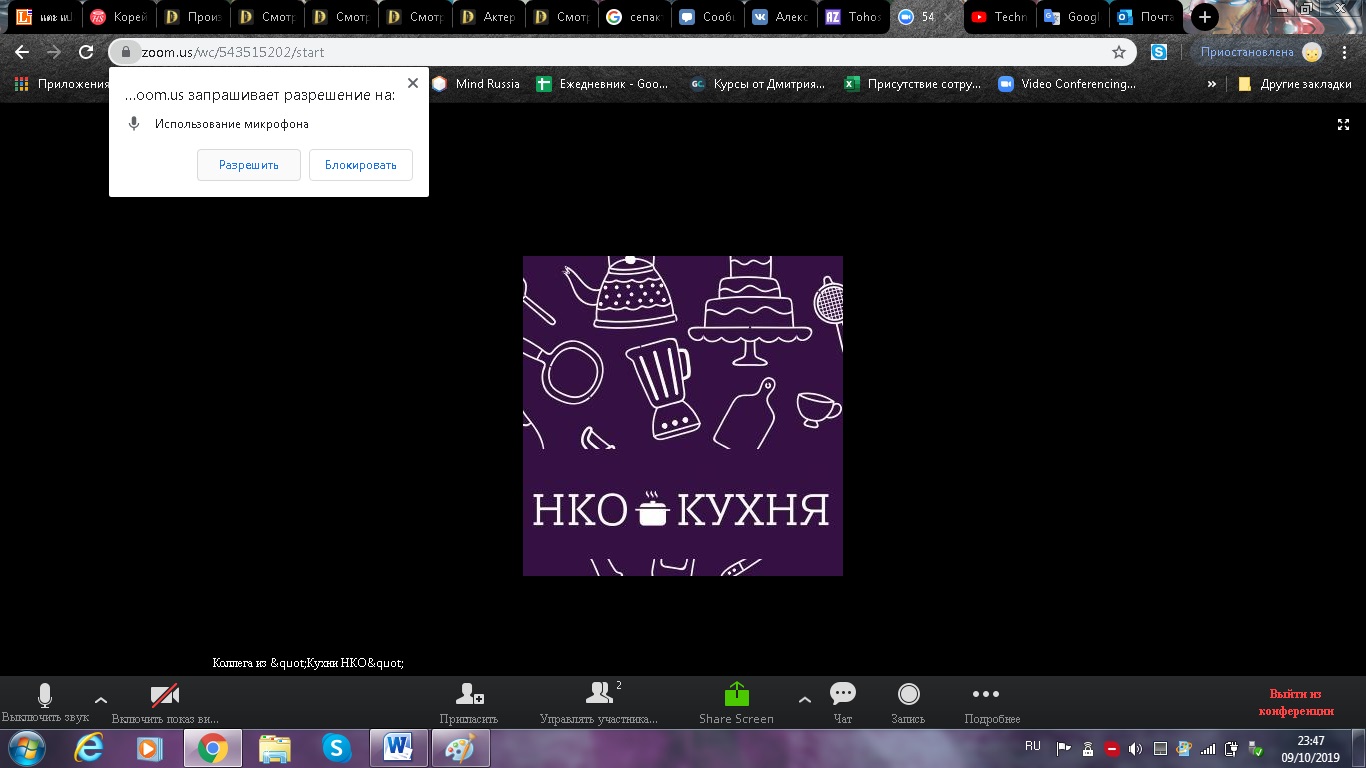 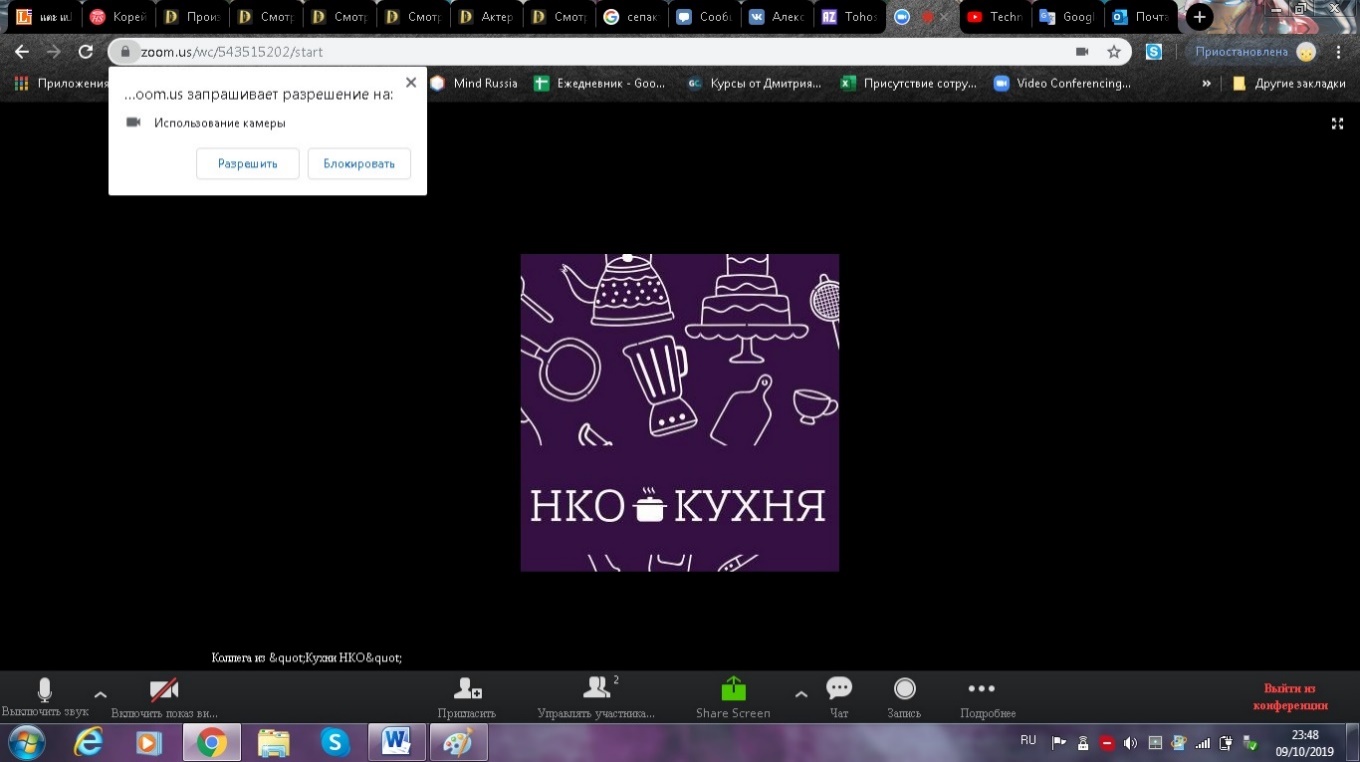 Шаг 4. Если при повторном заходе показывает окно, как на картинке ниже, то вводите идентификатор конференции: 816 9923 0910 и пишете «Войти».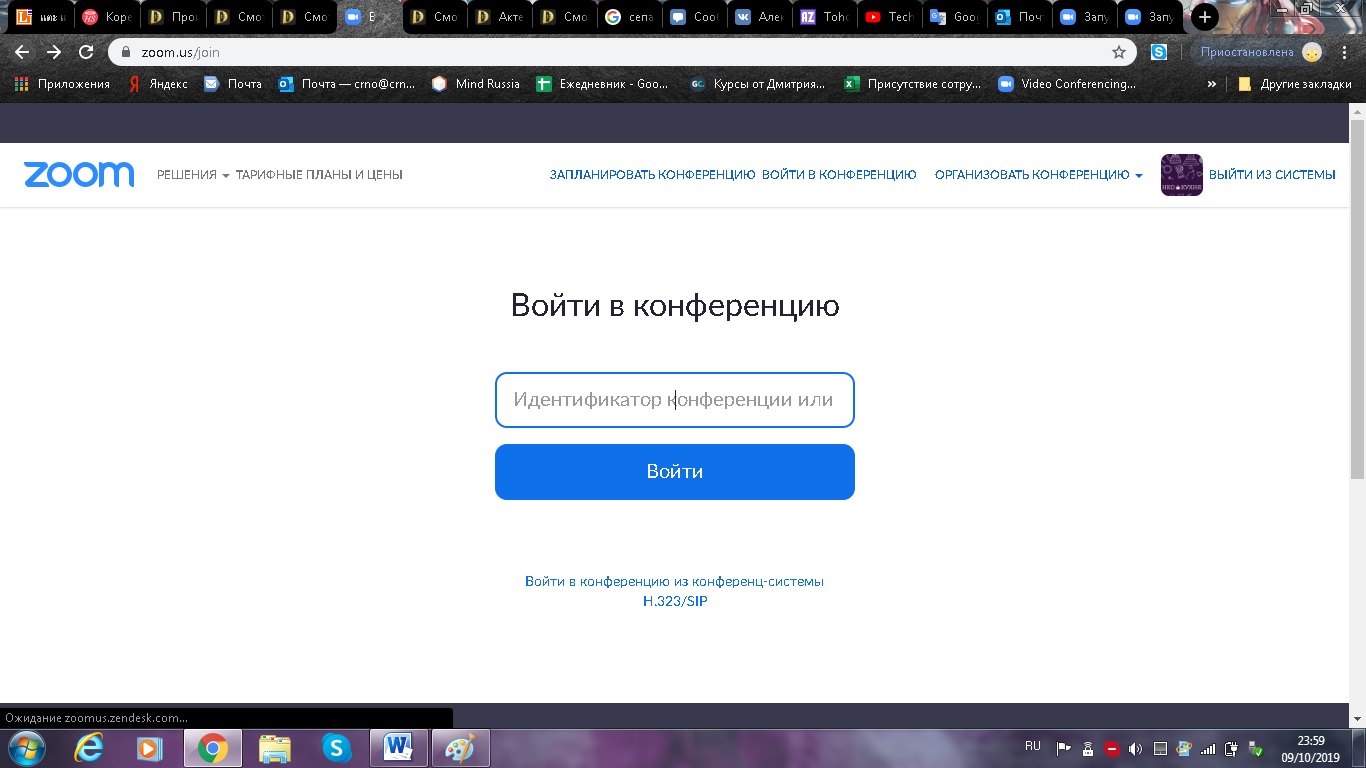 Шаг 5. Попробуйте включить и выключить камеру/микрофон (нижняя панель, сбоку), если вдруг захотите задать вопрос голосом, нажав на кнопку видео и рядом на кнопку с микрофоном (обязательно должна быть гарнитура).ВАЖНО! Во время вебинара аудио для участников должно быть выключено. Во вкладке «Подробнее» проверьте, что у вас был включен звук. Если звук включен, то у вас будет только выбор: «Отключить звук».До встречи онлайн!